Now Hiring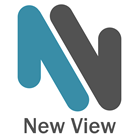 New View Industries222 W. Park St. Gillett, WIFT Direct Support ProfessionalWorking with Adults and Children with disabilitiesMonday-Thursday 7:30am – 4:00pm (No weekends EVER)*only a few Fridays per year for trainingsStarting Pay up to $15.50/hr.Submit Resume to:William.kline@co.oconto.wi.us